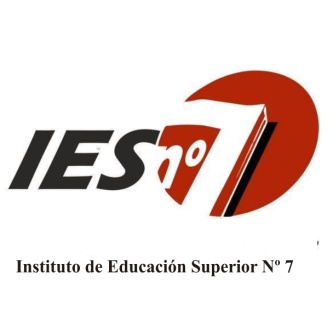 Carrera:					Profesora en Educación PrimariaEspacio curricular: 				Lengua y su DidácticaCurso: 					2° Año comisión “B”Horas semanales:				4 horas Formato curricular:				MateriaRégimen de cursado:			AnualAño lectivo:					2017Docente:					Carolina CuzmicichFUNDAMENTACIÓN	El lenguaje debe ser concebido como la forma de representación del pensamiento de los sujetos. Por lo tanto es  función de la escuela orientar a  los alumnos a  mejorar del uso del lenguaje como herramienta de comunicación y de representación y a contribuir desde el aula al dominio de las destrezas comunicativas más habituales (escuchar, hablar, leer y escribir) en la vida de las personas.	El desarrollo de la competencia comunicativa debe formar parte  del espacio curricular de Lengua lo que implica no sólo plantear  líneas de acción en relación con el abordaje de la mencionada competencia sino entender que el uso de la lengua en el escenario comunicativo natural del aula, entendido como  pilar esencial a la hora de adquirir diferentes aprendizajes.	El  modelo didáctico, deberá contemplar el  desarrollo de las competencias comunicativas. No sólo se tendrá en cuenta que enseñar si no cómo enseñar a partir de los siguientes lineamientos:texto es la unidad fundamental de comunicaciónlos usuarios de la lengua poseen múltiples conocimientos (estrictamente lingüísticos) que les permiten desenvolverse como usuarios de la lengua dentro de la comunidad a la  que pertenecen (aspectos pragmáticos)los procesos cognitivos de adquisición y desarrollo del lenguaje están íntimamente ligados a los contextos de producción y recepción.	“Para comunicarse no es suficiente conocer la lengua, el sistema lingüístico; es necesario igualmente como servirse de ella en función del contexto social”  (Hymes 19849)CONTENIDOSUNIDAD 1	La situación comunicativa en la complejidad de la enunciaciónSituación comunicativa.  Comunicación: Diferentes modelos de comunicación: matemático, antropológico. Esquema de la comunicación de Román Jakobson. Funciones del lenguaje según Jakobson y según Haliday. Esquema de la comunicación de Kerbrat Orecchioni. Situación comunicativa.  Pensamiento y lenguaje. Teorías en la adquisición del lenguaje.Lengua oral y lengua escrita. Variedades lingüísticas y registros.Géneros discursivos. Tipos  textuales según el género discursivo. Características.El discurso literario y la enseñanza de la literatura. ¿Qué el literatura? Características. Criterios de selección y jerarquización de los contenidos para la Educación Primaria.Abordajes didácticos para la Educación Primaria. UNIDAD 2 	Los actos de habla en las prácticas orales y escritasActo de habla: concepto, clasificación.  Enunciado, enunciación. Marcas de la subjetividad entre la intención y el efecto: deixis, pronombre y su comportamiento referencial; subjetivemas, ideologemas, modalizadores.Denotación y connotación en tanto estrategia semiótica.    Criterios de selección y jerarquización de contenido para Escuela Primaria.Abordajes didácticos para la Educación Primaria.UNIDAD  3 	La gramática del texto con respecto a la lectura y escrituraTexto, paratexto, contexto, contexto, intertexto, hipertexto, hipotexto.Texto: definición, características. Paratextos, Trama textual. Coherencia y cohesión. 	Dimensiones y niveles del textoLa construcción del sentido: coherencia ( relación texto/contexto)Cohesión: gramatical y léxica.Lectura en diferentes formatos y soportes adecuados a los recorridos lectores de los/as alumnos/as.Propósitos de lectura. Leer literatura. La formación de lectores. El/la maestro/a como modelo lector y como mediador de la lectura.La escritura en diferentes formatos y soportes adecuados a los recorridos de los alumnos/as. Propósitos de escritura. Situaciones de escritura.Criterios de selección y jerarquización de contenido para Escuela Primaria.Abordajes didácticos para la Educación Primaria.UNIDAD 4	Prácticas y reflexión  sobre los hechos del lenguajeLa gramática oracional en la construcción del enunciado. Criterios de estudio gramaticales: sintáctico, morfológico, fonológico, semántico.Clases de palabras. Descripción y funcionamiento. Comportamientos según los tipos de textos y géneros discursivos.Paradigma de la conjugación verbal.Signo lingüístico según Saussure. Diferencia entre lengua y habla.  Arbitrariedad, oposición, y relatividad del sistema. Sincronía y diacronía. Clasificación de signo Lingüísticos.Sintagma y paradigma.Criterios de selección y jerarquización de contenido para Escuela Primaria.Abordajes didácticos para la Educación Primaria.BIBLIOGRAFÍAUNIDAD 1PUGLIESE, MARÍA (2005). Las competencias lingüísticas en la educación infantil. Novedades Educativas.MARÍN, MARTA (2001). Lingüística y enseñanza de la lengua”. Aique, Buenos Aires.KAUFFMAN, ANA MARÍA, RODRIGUEZ MARÍA ELENA.  (2003). “La escuela y los textos”, Santillana. México.MAITE ALVARADO, (Coordinadora), BOMBINI GUSTAVO, CORTÉS MARINA, GASPAR MA. DEL PILAR, OTAÑI, LAIZA. (2013) “Entre líneas” Teorías y enfoques en la enseñanza de la escritura, la gramática y la literatura.FERNADO AVENDAÑO, MARÍA LUISA MIRETTI. “El desarrollo de la lengua oral en el aula” Estrategias para enseñar a escuchar y hablar.   (Fragmento). Homo Sapiens.UNIDAD 2ANA MARPIA KAUFMAN.  Leer y escribir. El día a día en las aulas. Aique, Buenos Aires.MARÍN, MARTA (2001). Lingüística y enseñanza de la lengua”. Aique, Buenos Aires.MARÍN MARTA   (2011). “Una gramática para todos”. Voz Activa, Buenos AiresMAITE ALVARADO, (Coordinadora), BOMBINI GUSTAVO, CORTÉS MARINA, GASPAR MA. DEL PILAR, OTAÑI, LAIZA. (2013) “Entre líneas” Teorías y enfoques en la enseñanza de la escritura, la gramática y la literatura. Flacso manantial.UNIDAD  3ÉLIDA RUIZ Y CECILIA NOCE (2013). “Gramática y escritura”. ColihueRIESTRA DORA. “Usos y formas de la lengua escrita” Reenseñar la escritura a los jóvenes. Un puente entre el secundario y la universidad”. Novedades Educativas.MARÍN, MARTA (2008). Lingüística y enseñanza de la lengua”. Aique, Buenos Aires.MARÍN MARTA   (2011). “Una gramática para todos”. Voz Activa, Buenos Aires.KAUFFMAN, ANA MARÍA, RODRIGUEZ MARÍA ELENA.  (2003). “La escuela y los textos”, Santillana. México.UNIDAD  4KAUFMAN ANA MARÍA.  Leer y escribir. El día a día en las aulas. Aique, Buenos Aires.MARÍN MARTA   (2011). “Una gramática para todos”. Voz Activa, Buenos Aires.RIESTRA DORA. “Usos y formas de la lengua escrita” Reenseñar la escritura a los jóvenes. Un puente entre el secundario y la universidad”. Novedades Educativas.  METODOLOGÍA•  Investigación bibliográfica.•  Análisis de diferentes situaciones comunicativas.•  Grupos de discusión.•  Taller de lectura y producción escrita.•  Puesta en común y debates en torno a problemáticas específicas.EVALUACIÓNAlumnos Presenciales: lograrán la regularidad aquellos que cumplan con los siguientes requisitos:El 75% de la asistencia a clases.Aprobación de las evaluaciones parciales o sus recuperatorios, con calificación mínima de 6 (seis)Presentación y aprobación de los trabajos prácticos solicitados, según pautas de presentación explicitadas oportunamente. Presentación del cuaderno de notas en la instancia de examen final.La regularidad de la materia tendrá validez de 3 (tres) años consecutivos a partir del primer turno correspondiente al año lectivo siguiente al año de cursado.El examen final constará de dos instancias, escrito y oral. Las mismas deberán ser aprobadas de manera individual, con una nota mínima de 6 (seis),  es decir, no son promediables. Promoción directa: el alumno deberá  obtener un 75% o más de asistencia y aprobar los exámenes parciales y trabajos prácticos (no sus recuperatorios) con una nota de 8 (ocho) o más. Los mismos deberán cumplimentar un coloquio integrador final con una nota de 8 (ocho) o más. En caso de no cumplimentar con la asistencia, al finalizar el cuatrimestre,  el alumno podrá solicitar el cambio de alumno regular a semipresencial o libre.Alumno regular con cursado semipresencial: se  diferencia  en el porcentaje de asistencia. Deberá cumplimentar los exámenes en iguales condiciones  que el alumno regular. El alumno libre tendrá dos momentos de consulta, a acordar a con el docente. El examen se aprobará ante tribunal examinador, con una nota mínima de 6 (seis),  tendrá dos momentos, escrito y oral. CRITERIOSClaridad de conceptos.Vocabulario específicoCapacidad para integrar aspectos teóricos y prácticos en producciones escritas y debates.Creatividad.Participación activa en clase.Responsabilidad y compromiso.INSTRUMENTOSExamen parcial.Trabajos prácticos.Exposiciones orales.Examen final (instancia escrita y oral)-----------------------------------------Profesora Carolina Cuzmicich